REÇU DES FONDS PAR LE 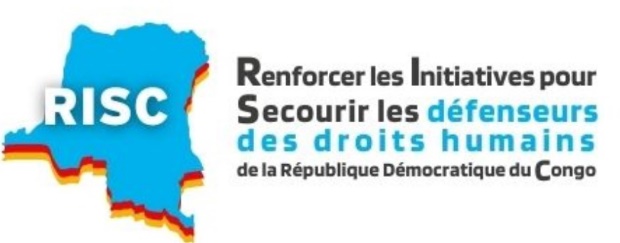 DDH BÉNÉFICIAIRE  Numéro du cas : Nom du bénéficiaire : Je, soussigné.e, Mme/M. ………………………………………………………………………………………………………, déclare avoir reçu le montant de ……………………………………………………………………. USD (en chiffres) ou ……………………………………………………….……………………………………………………………………… (en lettres), de la part de …………………………………………………………………….………………………………………………………. (nom du mandataire) représentant l’organisation …………………………………………………………………………………………. ……………………………………………………….………………………………………….…………….……………………………….………… (organisation partenaire en charge du bénéficiaire) en date du ……………………………………………………………………. (date de réception des fonds) pour :   Relocalisation temporaire			Budget alloué : ………………………………………… Autre aide (préciser) : ……………………………………………………………..	Budget alloué : ……………………dans le cadre du projet Renforcer les Initiatives pour Secourir les défenseurs en RDC (RISC).Fait à ………………………………………………………. (lieu),le ……………………………………………………….(date).Le bénéficiaire s’engage à utiliser la somme reçue conformément à leur destination. En ce qui concerne la relocalisation, ce reçu vaut justification de tous les frais de la relocalisation : hébergement, transport, communication, et restauration. Nom et signature du/de la DDH					Nom et signature du accompagné de la photocopie 				mandataire ayant remis la sommede la carte d’identité  